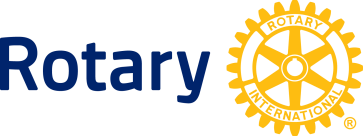 보도 자료로타리, ‘세계 소아마비의 날’ 앞두고 추가기금 4,470 만달러 지원 발표지기 말리 등 유명인사 참여하는 라이브스트림 이벤트도 실시  에반스톤, 일리노이(2014년 10월 21일)—소아마비 퇴치를 99% 완료하여 목표달성을 “요만큼” 앞두고 있는 상황에서, 로타리는 소아마비 퇴치를 위한 글로벌 이니셔티브(GPEI)의 면역 활동과 감시 활동, 연구 활동을 위해 추가로 미화 4,470만 달러를 기부한다고 밝혔다. GPEI는 현재 2018년까지 지구상에서 소아마비를 완전히 퇴치한다는 목표 아래 마지막 박차를 가하고 있다.     소아마비는 인류 역사상 완전히 박멸되는 두 번째 질병(최초의 질병은 천연두이다)이라는 기록을 세울 것으로 보인다. 로타리는 지금까지 전세계 193개국에서 대규모 면역 활동을 통해 바이러스의 확산을 중단시켰다. 10월 24일, 세계 소아마비의 날을 앞두고 전격 발표된 로타리의 추가 기금은 아직까지 어린이들이 소아마비 전염 가능성에 노출된 국가의 면역 활동을 지원하는 데 사용될 예정이다.  국제로타리의 존 휴코 사무총장은 “이번 발표가 세계 소아마비의 날을 앞두고 이루어진 것은 매우 시의적절한 일”이라고 밝히면서  “로타리는 이 날을 기해 소아마비 퇴치의 중요성을 널리 알리고 전세계에 이에 대한 지원과 협조를 촉구하고 있다”고 말했다. “로타리는 소아마비를 지난 시대의 산물로 만들기 위해 심혈을 기울이고 있다”고 강조한 휴코 사무총장은 “이제 목표 딜성이 눈앞에 다가왔으며, 마지막 박차를 위해 모든 이들의 지원을 고대한다”고 덧붙였다.휴코 사무총장은 2018년까지 소아마비를 퇴치하기 위한 ‘엔드게임 전략’에는 지금까지 25억 명의 아동들에게 투여된 경구 백신으로 인한 성과를 보완하기 위한  불활성화된 주사용 백신의 도입도 포함된다고 설명했다. 이 같은 노력의 선두주자는 세계 최대의 소아마비 백신 제조사이자, 소아마비의 날에 실시되는 로타리 특별 행사의 공동 스폰서인 사노피 파스퇴르(Sanofi Pasteur)사 이다.  파스퇴르 사의 올리비에르 샤르멜(Olivier Charmeil) 대표는 “전세계 120개국 이상에서 불활성화된 소아마비 백신(IPV)을 도입함에 따라, 이제 소아마비 퇴치의 최종 단계에 접어들었다”면서 “우리 회사의 경우 IPV가 경구용 백신(OPV)으로 시작된 면역 활동을 마감할 ‘궁극적인 공중보건의 도구’라는 장기적 비전을 갖고 오랫동안 연구해 왔다”고 밝혔다. 아울러 그는 “오늘날 소아마비 퇴치의 역사적인 파트너인 로타리와 함께 하게 된 것을 영광으로 생각한다”고 밝혔다.    1,850만 달러에 달하는 기금은 아프가니스탄(740만 달러), 나이지리아(840만 달러), 파키스탄(270만 달러) 등 3개 토착 발병국의 면역 활동을 지원하게 된다. 토착 발병국은 야생 소아마비 바이러스가 근절된 적이 없는 국가를 가리킨다.   또다른 950만 달러는 과거 소아마비가 퇴치되었으나, 바이러스 유입으로 재발병사태가 일어난 카메룬(350만 달러)과 에티오피아200만 달러), 소말리아(400만 달러)를 지원하게 된다.   아울러 1,30만 달러는 소아마비가 퇴치되었으나 재감염의 위험이 있는 콩고 공화국(150만 달러), 인도(480만 달러), 니제르(100만 달러), 남수단(200만 달러), 수단(100만 달러)의 면역 활동에 사용된다.로타리는 소아마비 퇴치 이니셔티브 파트너 단체들인 유니세프와 세계보건기구에 기금을 제공하며, 이 단체들은 각국 정부 및 소아마비 발병국의 로타리클럽들과 협력하여 면역 활동을 계획, 실시한다. 어린이들에게 경구용 백신을 투여하는 대량 면역 활동은 전세계에 소아마비 퇴치가 달성될 때까지 지속되어야 한다.   로타리의 “요만큼” 캠페인은 유명인들을 홍보 대사로 출연시켜 소아마비 퇴치가 99% 완료되었더라도 이를 완료하기 위한 마지막 노력이 필요함을 강조하고 있다. 오늘날까지 로타리는 소아마비 퇴치를 위해 13억 달러 이상을 기부해 왔다. 빌 & 멜린다 게이츠 재단은 오는 2018년까지 로타리가 소아마비 퇴치를 위해 기부하는 기금에 대해 (연간 최고 3,500만 달러까지) 1대 2로 상응지원한다. 2013년 현재 전세계에는 416건의 소아마비 발병만이 보고되었는데, 이 이니셔티브가 발족된 1988년에 연 35만 건이 보고되었던 사실과 비교하면 실로 놀라운 성취가 아닐 수 없다.   ‘소아마비 퇴치: 새로운 역사만들기’ 라이브스트림 이벤트   2014년 10월 24일 - 세계 소아마비의  날 (6:30 pm CT): http://ow.ly/A7OKy로타리는 세계 소아마비의 날을 맞이하여 지난 해에 이어 두 번째로 소아마비 퇴치에 관한 글로벌 현황을 알아보고 세계적 연사와 공연자들이 출연하는 라이브스트림 이벤트를 개최한다. 이 행사는 시카고에서 개최되며, <타임>지의 과학 및 테크놀로지 편집자인 제프리 클루거(Jeffrey Kluger)가 호스트를  맡는다. 이 이벤트의 출연자와 하이라이트는 다음과 같다:   티산느 친(Tessanne Chin), 인기 TV 오디션 프로그램인 “더 보이스”의 2013년도 우승자이다. 라이브스트림 행사에서 노래를 부르며, 이어 자선 콘서트를 개최한다.   레게 스타 지그 말리(Ziggy Marley)는 동영상을 통해 참가자들에게 인사하고 공연을 보여준다. 소아마비 생존자이자 철인경기 출전자인 민다 덴틀러(Minda Dentler)가 동영상을 통해 자신의 스토리를 나눈다. 이 동영상에서 그녀는 파스퇴르 사 CEO인 올리비에르 샤르멜과 이야기를 나누며, 파스퇴르 사 관계자인 베네디트 헨드릭스(Bernadette Hendrickx)가 라이브로 간단한 스피치를 한다.       이 밖에도 존 휴코(John Hewko) 국제로타리 사무총장, 마이클 맥거번(Michael McGovern) 로타리재단 부관리위원장, 미국 질병통제예방센터의 제임스 알렉산더(James Alexander) 박사의 강연이 있을 예정이다.로타리 소개 로타리는 인류의 가장 긴급한 과제들을 해결하기 위해 헌신하는 자원봉사자들의 글로벌 네트워크이다. 로타리는 전세계 200개 이상의 국가들과 자치령에 소재한 3만4,000여개 클럽의 120만 회원들을 연결한다. 로타리 회원들은 가까운 이웃을 돕는 일에서부터 소아마비 없는 세상을 만드는 노력에 이르기까지, 지역사회와 전 세계에 긍정적인 변화를 가져오기 위해 다양한 활동을 펼친다. 1988년, 로타리는  세계보건기구, 유니세프, 미국 질병통제예방센터와 함께 소아마비 퇴치를 위한 글로벌 이니셔티브(GPEI)에 동참했다. 로타리와 소아마비 퇴치에 관한 상세한 정보는  rotary.org 와 endpolio.org를 참조한다. 로타리 미디어 센터를 방문하면 동영상과 이미지 자료들을 입수할 수 있다.  ###연락처: 	Vivian Fiore (847) 866-3234		vivian.fiore@rotary.org